A Note from the Treasurer: Please ensure your NAME & ENVELOPE NUMBER are on all financial correspondence so that we can credit your account for income tax purposes.Regular Parish Office hours are Monday – Thursday, 9:00 a.m. – 1:00 p.m.Parish E-mail List – We have begun e-mailing the Sunday Bulletin on the previous Thursday and will be sending other information of Parish Life from time to time.  If you would like to add your name to this Parish List, please call the Office or email us at sjtetopsail@nfld.netService Roster:	Sidespersons		Sound RoomOctober 8th		Gail T.			Philip G.October 15th		John C.			Robert D.October 22nd 		Ken C.			James S.October 29th 		Dianne H.		Philip G.Welcome to theParish of St. John The EvangelistConception Bay South, NewfoundlandOctober 1, 202318th Sunday after PentecostNational Day for Truth and Reconciliation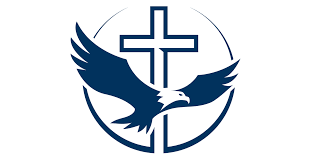 www.stjohntheevangelistnl.comFacebook: SJTE Topsail Office email:  sjtetopsail@nfld.net Office phone number: (709) 834-2336Rector Email: jotienoel@gmail.com Cell: (709) 325-2366Our Parish Mission Statement We believe in nurturing a community of faith dedicated to inclusion, support and sharing the story of God's love with all people regardless of the stage of their spiritual journeyThe Season of Creation, September 1 – October 4, is an opportune time for us to reflect on our lifestyle as part of the web of creation.Our Creation Care and Stewardship Team has launched a Survey to provide ongoing conversation. We believe that everyone is in their own unique time and place regarding Creation Care. Our lifestyles express various commitments to the well being of creation. The survey is an opportunity for you to share with us your journey and commitment to Creation Care. The survey will assist our discernment as we endeavour to continue to facilitate this ministry in our diocese. Prayerfully consider, setting aside 12 minutes to complete the survey. We look forward to hearing from you.You may find the Creation Care Survey using the following link https://forms.gle/EV5y6pUD24QBS9QT8 Thank you for engaging in this conversation, Jotie Noel, CanonCreation Care & StewardshipBreakfast Club - Once again we are looking for volunteers to help with the breakfast club at Villanova Junior High.  If you are interested, please contact Dianne Hillier at 834 4434.Family Ukulele Group - The Family Ukulele Group is a music ministry of the parish.  The group is open to all parish members including family participation.  If the ukulele is new to you, no problem since the ukulele is one of the easier stringers instruments to learn and works well in group settings.  And of course, it is lots of fun.  Practice times are the second and fourth Sundays of each month immediately following worship.  If you are interested in joining feel free to contact me, Archdeacon Greg Mercer, at archdeacon.gregory@gmail.com, or call the office.  Arrangements for instruments can be made through he parish office.Sundays at 7 - Prayerfully consider joining the Clergy and Choir to visit  Admiral’s Coast Retirement Home this evening, Sunday, October 1, at 7:00 p.m., for a Parish Service of Evening Prayer, Book of Common Prayer.We plan to visit Heritage Square on November 5 and Aurora Estates on December 3.All Souls’ Remembrance Sign-up Sheet – There is a sign-up sheet at the back of the Church, All Souls’ Remembrance Sheet. Please add names of departed family or friends you would like for to include as part of this Requiem Eucharist. We plan to celebrate All Souls on Thursday, November 2, at 10:00 a.m.In keeping with the Diocesan Offices, the Parish Office will be closed on Monday, October 2, 2023 in observance of The National Day for Truth and ReconciliationSet Sail - Life on Board - A Bible Study Series based on suggested Lessons for Season of Creation 2023, “Let Peace and Justice Flow Down like a River,” will take place on Wednesday mornings at 10:30 a.m.Wednesday, October 18, Exodus 3: 1-15 – God is CallingWednesday, October 25, Matthew 16: 21-27 – The call to DiscipleshipThis Hybrid Bible Study Series will be onsite on Wednesdays, at 10:30 a.m., in the Parish Hall and via zoom to our parish family who want to be a part of this conversation but cannot be physically present. If you wish to attend via zoom, please contact Canon Jotie, he will send you a link to join us virtually. This gathering is part of The Parish of St. John the Evangelist’s commitment “to offer a variety of opportunities for people to explore communicating with God, living with their neighbour and serving the world.”Parish Home Visits – The dynamic of the times still provides many issues for clergy home visit ministry. As we continue to emerge out of the pandemic and still live with it, Reverend Jotie is ready, willing, and able to visit you in your home. Under the circumstances, this offer comes with the understanding that he will respond to invitations. Please call him to invite him to visit your home if you wish.Lasagna Dinner – A special thanks to all who helped in any way to make the Lasagna Dinner Take Out a success.Endowment Fund – Our parish has established an Endowment Fund to enable you to offer a gift for the future life of our parish family. Pamphlets at the back of the Church describe options for your prayerful consideration.Food Bank Giving Tree – Take a decoration, purchase the item, drop it off in our basket.Parish Companions – This Parish Ministry offers support to persons who are suffering grief and loss after the death of a loved one. If you would like to avail of the service of this ministry or have questions about it, please contact Canon Jotie or Gail Trewhitt, 834-3909, gtrewhitt@gmail.com.Worship CalendarSunday, October 8, Harvest Thanksgiving, 10:30 a.m. Holy EucharistSunday, October 15, Pentecost 20, 10:30 a.m. Morning PrayerSunday, October 22, Pentecost 21, 10:30 a.m. Holy EucharistSunday, October 29, All Saints Sunday, 10:30 a.m. Holy EucharistThursday, Nov. 2, All Souls’ Remembrance, 10:00 a.m. (White) Holy Eucharist Bishop: The Right Reverend Samuel RoseDiocesan Administrator: The Venerable Charlene TaylorRector: The Reverend Canon Josiah “Jotie” Noel, T.S.S.F. (Third Order, Society of St. Francis)Parish Deacon:  The Reverend Lisa CoxOrganists/Choir Director: Stephanie Gavell, Amanda Dawe-LedwellParish Wardens: Rex Hillier & Leanne SquireOffice Administrator: David Kelland